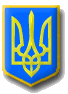 ЛИТОВЕЗЬКА СІЛЬСЬКА РАДАВОЛОДИМИРСЬКОГО РАЙОНУ, ВОЛИНЬКОЇ ОБЛАСТІТридцять дев’ята  сесія восьмого скликанняР І Ш Е Н Н ЯВід   07 грудня 2023 року                с.Литовеж                                    № 39  /19Про затвердження Програмифінансової підтримки комунальногопідприємства КГ Литовезької сільської ради»та  здійснення внесків до його статутного капіталуна 2024-2026 роки              Керуючись  ст. 22, 26 Закону України «Про місцеве самоврядування в Україні», враховуючи прохання та  рекомендації комісії з питань з питань бюджету, фінансів та планування соціально – економічного розвитку, Литовезька сільська радаВИРІШИЛА:1.Затвердити Програми фінансової підтримки комунального підприємства КГ Литовезької сільської ради »та  здійснення внесків до його статутного капіталу на 2024-2026 роки (додається).2.Контроль за виконанням рішення  покласти  на постійну комісію  сільської ради з питань бюджету, фінансів та планування соціально – економічного розвитку, інвестицій та міжнародного співробітництва.Сільський голова                                                                             Олена КАСЯНЧУКЗАТВЕРДЖЕНОРішенням  сесії Литовезької сільської ради VІІІ скликанняВід  07  .12.2023 р. № 39/19ПРОГРАМАфінансової підтримки комунального підприємства КГ Литовезької сільської ради» та  здійснення внесків до його статутного капіталу на 2024-2026 рокиПАСПОРТ1. Загальні положенняПрограма фінансової підтримки комунального підприємства  Литовезької сільської  ради  на 2024-2026 роки (надалі – Програма) розроблена на виконання ст. 91 Бюджетного кодексу України, відповідно до Закону України «Про місцеве самоврядування в Україні».Для забезпечення виконання статутних завдань комунальне підприємство нерідко потребує залучення додаткового фінансування, яке сприятиме стабілізації його фінансово-господарської діяльності, покращенню стану розрахунків, більш ефективному використанню майна, що належить до комунальної власності Литовезької сільської  ради, оновленню виробничих потужностей, технічної бази, забезпеченню повного і своєчасного внесення платежів до бюджету.Комунальне підприємство «КГ Литовезької сільської ради» є стратегічно важливими підприємством для Литовезької сільської ради, яке забезпечує населені пункти, що увійшли до складу Литовезької ОТГ централізованим водопостачанням,  наданням послуг з вивезення твердих побутових відходів та інших послуг в галузі житлово – комунального господарства. На даний час фінансовий стан комунального підприємства є критичним через податкове навантаження та невелику кількість абонентів. Ці фактори зумовлюють встановлення економічно-обґрунтованих тарифів та водночас роблять їх непідйомними для споживачів. Такий стан справ призводить до порушень трудового законодавства, в частині своєчасної  виплати заробітної плати, неякісного надання послуг комунальними підприємствами, унеможливлює придбання необхідної техніки, якісних матеріалів та ускладнює роботу КП  в цілому.Діючі тарифи на послуги зазначених підприємств не повністю забезпечують відшкодування витрат на їх надання, скорочуються обсяги  наданих послуг в натуральних показниках, що надаються комунальним підприємством,  зростають тарифи на енергоносії,  витрати на оплату праці, придбання необхідних матеріалів, сплату податків, тощо, що призводить до збиткової діяльності та неспроможності своєчасно та в повному розмірі розраховуватись за зобов’язаннями. Несвоєчасна оплата за нарахованими податковими зобов’язаннями (єдиний соціальний внесок, податок на доходи фізичних осіб, тощо), зобов’язаннями зі сплати за спожиті енергоносії, інших складових витрат підприємств призводить до нарахування їм значних штрафних санкцій та пені і, відповідно, до збільшення збитків підприємства.Вищенаведені чинники призвели до зменшення  у Підприємстві власних обігових коштів для забезпечення належного водопостачання, надання послуг з вивезення твердих побутових відходів, забезпечення благоустрою сіл  (на погашення заборгованості із виплат заробітної плати, платежів до бюджету, придбання матеріалів для виконання робіт по утриманню та оновленню інженерних мереж, по підготовці до роботи в осінньо-зимовий період, придбання необхідних технічних засобів, оновлення матеріальної бази підприємства за рахунок капітальних вкладень та інші).1. Мета та завдання ПрограмиМетою Програми є забезпечення стабільної роботи комунального підприємства, що діє на території Литовезької сільської ради відповідно до його функціональних призначень щодо надання мешканцям сіл  послуг в галузі житлово – комунального господарства.Кошти  спрямовуються:- на зміцнення матеріально-технічної бази підприємства;- на покращення якості послуг;- виконання зобов’язань по виплаті заробітної плати;- на оплату податків та зборів, крім коштів на сплату податку на прибуток, частини чистого прибутку (доходу), що вилучається до бюджету, за оренду нежитлових приміщень, штрафних санкцій і пені, за спожиті енергоносії;- придбання матеріалів, запасних частин, оплата робіт, послуг для стабільної роботи підприємства та підготовки його до роботи в осінньо-зимовий період, тощо;- подолання наслідків стихії, надзвичайних ситуацій та аварій;- придбання спеціальної техніки, засобів, устаткування та спецодягу.3. Обґрунтування шляхів і способів роз’яснення проблемиФінансова підтримка комунальному підприємству здійснюється шляхом:- внесків до його статутного капіталу з метою поповнення обігових коштів та інвестування в необоротні активи за рахунок спеціального фонду – бюджету розвитку сільського бюджету;- надання поточних трансфертів підприємству  за рахунок загального фонду сільського бюджету.4. Організація реалізації Програми та здійснення контролю за її виконанням4.1. Реалізація програми покладається на виконавчий комітет Литовезької сільської  ради.4.2. Безпосередній контроль за виконанням завдань програми здійснює відповідний виконавець та постійна комісія  з питань земельних відносин, будівництва, інфраструктури, житлово-комунального господарства, природних ресурсів та екології .5. Фінансова забезпеченість ПрограмиФінансування Програми здійснюється в межах затвердження бюджетних призначень на її виконання, передбачених в сільському бюджеті на відповідний рік.Головним розпорядником коштів на виконання Програми є Литовезька сільська рада.6. Очікувані результати виконання Програми.Виконання Програми дасть можливість забезпечити:- безперебійну роботу комунального підприємства відповідно до його функціональних призначень;- збільшення обсягів та надання якісних послуг в галузі жилого – комунального господарства та благоустрою сіл  за рахунок зміцнення матеріально-технічної бази підприємств;- автотранспортне забезпечення  комунального підприємства, можливість придбання  спецтехніки, необхідного устаткування, обладнання, спецодягу;- уникнення порушень трудового законодавства, в частині своєчасної виплати заробітної плати;- покращення якості питної води та санітарного благополуччя населення.Фінансування Програми«Фінансової підтримки комунального підприємства Литовезької сільської ради  та здійснення внесків до його статутного капіталу на 2024-2026 роки»Секретар ради                                                                        Мирослава ЖУКОВА                                                                             Додаток 1до  Програми «Фінансової підтримки комунальногопідприємства «КГ Литовезької сільської радита здійснення внесків до його статутногокапіталу на 2024-2026 роки»Порядоквиділення та використання коштів з сільського бюджету у формі фінансової підтримки комунального підприємства «КГ Литовезької сільської ради»1.Цей  Порядок визначає механізм надання та використання коштів з сільського бюджету у вигляді фінансової підтримки комунального підприємства «КГ Литовезької сільської ради» в рамках Програми фінансової підтримки  комунального підприємства «КГ Литовезької сільської ради» та здійснення внесків до його статутного капіталу на 2024-2026 роки.   2. Фінансова підтримка комунального підприємства надається на підставі статей 71, 91 Бюджетного кодексу України, статей 60, 64 Закону України «Про місцеве самоврядування в Україні», статті 143 Конституції України.   3. Фінансова підтримка надається комунальному підприємстві на безповоротній основі для забезпечення належної реалізації їх статутних завдань, посилення фінансово-бюджетної дисципліни, вжиття заходів для виробництва та надання якісних, безпечних, безперебійних послуг населенню з метою створення сприятливих умов для життєдіяльності сіл громади і сприяння поліпшенню фінансово-господарської діяльності зазначеного підприємства відповідно до затверджених сільською радою програм.   4. Фінансова підтримка комунального підприємства здійснюється засновником за рахунок коштів сільського бюджету в обсягах, передбачених рішенням про сільський бюджет на відповідний рік.Зазначена фінансова підтримка надається як поточний та капітальний  трансферти комунальному підприємству, які включені до мережі головного розпорядника коштів сільського бюджету як одержувачі бюджетних коштів, та використовується відповідно до погодженого в установленому порядку плану використання бюджетних коштів.  Реєстрація бюджетних зобов'язань та бюджетних фінансових зобов'язань здійснюється органом Казначейської служби у порядку, встановленому законодавством;- за КПКВК 0117670 «Внески до статутного капіталу суб’єктів господарювання»  - зі загального фонду та спеціального фонду сільського бюджету (бюджету розвитку)  на внески до фонду власних оборотних засобів і засобів обігу комунального підприємства «КГ Литовезької сільської ради».      Фінансова підтримка із загального фонду та спеціального фонду сільського бюджету (бюджету розвитку), що надається як внесок до статутного капіталу комунального підприємства  на поповнення фонду власних оборотних засобів і засобів обігу, використовується шляхом зарахування коштів на розрахунковий рахунок підприємства, відкритий в установі банку, на підставі поданих первинних бухгалтерських документів, регістрів бухгалтерського обліку, фінансових звітів та інших документів за вимогою розпорядника коштів для підтвердження цільового використання бюджетних коштів відповідно до фінансового плану.       На цих рахунках здійснюються виключно господарські операції за коштами, отриманими як фінансова підтримка за рахунок коштів сільського бюджету у вигляді внесків до статутного капіталу комунального підприємства. Фінансова підтримка зі загального фонду та спеціального фонду сільського бюджету (бюджету розвитку), як внесок до статутного капіталу комунального підприємства  на поповнення фонду власних основних засобів і нематеріальних активів, надається як капітальні трансферти комунальному підприємстві, які включені до мережі головного розпорядника коштів сільського бюджету як одержувачі бюджетних коштів, та використовується відповідно до погодженого в установленому порядку плану використання бюджетних коштів. Реєстрація бюджетних зобов'язань та бюджетних фінансових зобов'язань здійснюється органом Казначейської служби у порядку, встановленому законодавством.      5.  Комунальне підприємство для перерахування фінансової підтримки головному розпоряднику коштів надає пропозиції для перерахування коштів  згідно з помісячним розписом сільського бюджету та зареєстрованими у територіальних органах Державної казначейської служби України  фінансовими зобов'язаннями одержувачів (у частині видатків загального фонду). Підставою для перерахування фінансової підтримки комунальному підприємству зі загального та спеціального фонду сільського бюджету (бюджету розвитку), що надається як внесок до статутного капіталу комунального підприємства  на поповнення фонду власних оборотних засобів і засобів обігу, є  затверджені  Литовезькою сільською радою рішення про поповнення статутного капіталу комунального підприємства.       6. Закупівля товарів, робіт, послуг та проведення інших платежів комунальним підприємством здійснюється у визначеному законодавством порядку.      6.1. Фінансова підтримка за рахунок бюджетних коштів може надаватися на безповоротній чи поворотній основі комунальному підприємстві, засновником якого є  Литовезька сільська рада. Фінансова підтримка надається виключно в межах бюджетних призначень, встановлених рішенням сільської ради про сільський бюджет на відповідний рік  та за цією Програмою,  в межах надходжень до сільського бюджету. 6.2. Фінансова підтримка може виділятися виключно на покриття (відшкодування) поточних витрат комунальних підприємств, які виникають в процесі господарської діяльності, напрямок якої відповідає меті і завданням цієї Програми, у випадку  якщо такі витрати не покриваються доходами підприємства.6.3. Не підлягають забезпеченню за рахунок коштів сільського бюджету витрати комунального підприємства:- на премії, передбачені колективними договорами ( окрім винагород за ліквідацію аварій та наслідків стихійного лиха)- на відрахування профспілковим організаціям для проведення культурно-масової і фізкультурної роботи;- на сплату податку на прибуток, частини чистого прибутку (доходу), що вилучається до бюджету, за оренду нежитлових приміщень, штрафних санкцій і пені;- на надання спонсорської і благодійної допомоги;- на інші непродуктивні витрати, які безпосередньо не пов’язані із основним напрямком діяльності підприємства, який передбачений Статутом підприємства та відповідає меті і завданням Програми.6.4. Критеріями визначення одержувача для надання фінансової підтримки є наявність:- обґрунтування доцільності надання та розміру фінансової підтримки, у тому числі із фінансово-економічним розрахунком, поданого отримувачем фінансової підтримки;- фінансового плану комунального підприємства на поточний рік;- затверджених для відповідного комунального підприємства виконавчим комітетом цін/ тарифів на надання послуг.      7. Контроль за цільовим використанням бюджетних коштів забезпечує головний розпорядник коштів сільського бюджету.       8. Використання коштів з іншою метою, яка не відповідає цьому Порядку, є нецільовим використанням бюджетних коштів, що тягне за собою відповідальність згідно з чинним законодавством України.        9. Комунальне підприємство, яке отримує фінансову підтримку з сільського бюджету за результатами своєї діяльності, подають щомісяця до 20 числа місяця, що настає за звітним, головному розпоряднику коштів сільського бюджету фінансові звіти з пояснювальною запискою.      10. Відповідно до ст. 8 Закону України «Про бухгалтерський облік та фінансову звітність України» керівник комунального підприємства несе персональну відповідальність за організацію бухгалтерського обліку та забезпечення фіксування фактів здійснення всіх господарських операцій у первинних документах, збереження оброблених документів, регістрів і звітності.        11. Складення та подання фінансової і бюджетної звітності про використання бюджетних коштів здійснюється в установленному законодавством порядку.Секретар ради                                                                         Мирослава ЖУКОВА1.Ініціатор розроблення ПрограмиЛитовезька сільська рада2.Розробник програмиЛитовезька сільська рада3.Відповідальний виконавецьЛитовезька сільська рада Відділ фінансів Литовезької сільської ради,Відділ бухгалтерського обліку та звітності Литовезької сільської ради Виконавчий комітет Литовезької сільської ради4.Учасники ПрограмиКП «КГ Литовезької сільської ради»5.Терміни реалізації програми2024-2026 роки6.Кошти задіяні на виконання ПрограмиСільський бюджет7.Загальний обсяг фінансових ресурсів, необхідних для реалізації програми,всього:у тому числі коштів сільського  бюджету:В межах бюджетних призначеньВ межах бюджетних призначень№ п/пКомунальні підприємстваОбсяги фінансування  тис. грн.Обсяги фінансування  тис. грн.Обсяги фінансування  тис. грн.Обсяги фінансування  тис. грн.№ п/пКомунальні підприємстваВсього:2024 рік2025 рік2026 рік1КП «КГ Литовезької сільської ради»В межах бюджетних призначеньВ межах бюджетних призначеньВ межах бюджетних призначеньВ межах бюджетних призначеньРазомВ межах бюджетних призначеньВ межах бюджетних призначеньВ межах бюджетних призначеньВ межах бюджетних призначень